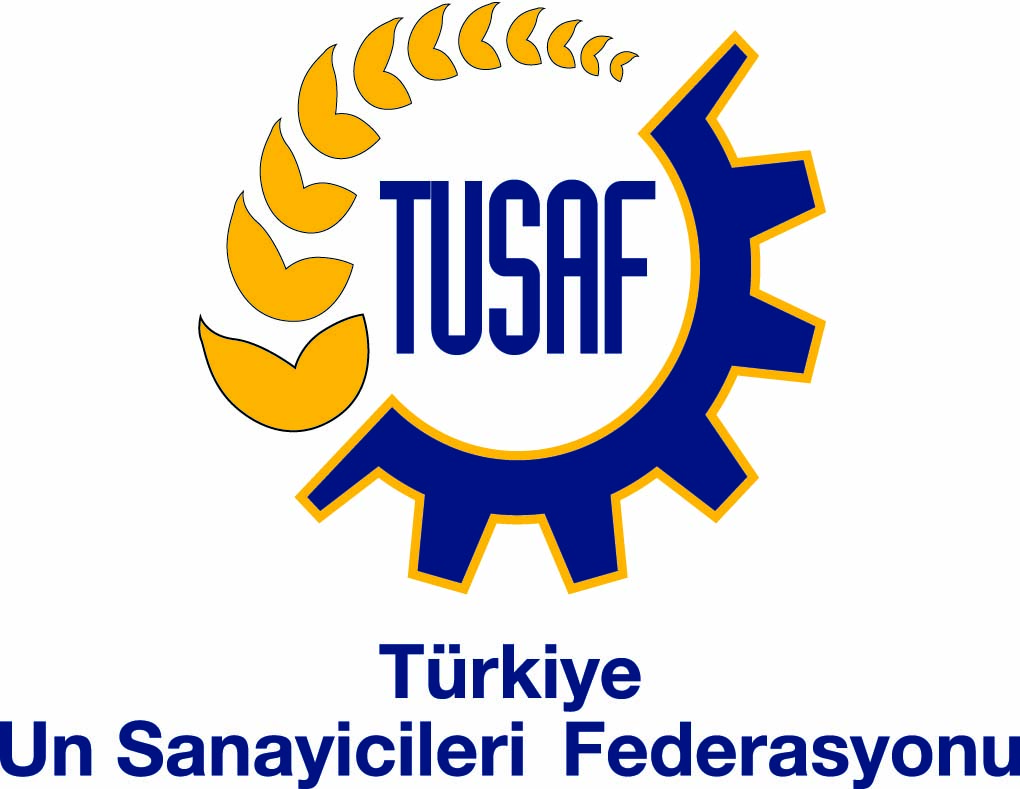      				      Турецкая Федерация 			        Мукомольной ПромышленностиЭрхан Ёзмен, ПредседательСобрания Российского Зернового Союза				4 Июня 2014, Гелинджик-РоссияУважаемый Заместитель Министра, члены Парламента Российской Федерации, Председатель Российского Зернового Союза и дорогие заинтересованные участники сектора, В соответствии нашего приглашения, направленного в Российский Зерновой Союз;  свою 10-ую годовщину проходящую под сводами ТФМП (Турецкой Федерации Мукомольной Промышленности) с 13 по 16 Марта 2014 года в Анталье на Международном Конгрессе и Выставке, мы восторжено отпраздновали вместе с участием 780 человек, а также вашим присутствием и присутствием ваших  членов вместе с вашим административным персоналом.  В качестве добровольцев верящих в важность  профессиональной организации и в значение этого свода вас, производителей зерна, живущих в разных странах и нас, промышленников муки, мы стараемся обладать этим сводом, а также налаживать корпоративное и личное партнерское сотрудничество, подписывать договора по  стратегическому и логистическому сотрудничеству, при этом становясь последователями вашего бизнеса и вашей организации. Я выражаю вам свою благодарность, а также надеюсь быть в более тесной координации с вами в предстоящем периоде.   Здесь, на двухдневной сессии в рамках Заседания XV Международной Зерновой Сессии "Прошлое, настоящее и будущее зернового рынка" будет подробно обсуждаться ситуация стран, производителем пшена которых является Черноморский Регион и другие производители пшеницы, а также будет обсуждаться информация о состоянии рынке зерна, динамике цен, производственных прогнозов, а также функционировании государственного урегулирования рынка зерна. Поэтому, не вдаваясь в подробности, коротко я хотел бы поделиться с вами некоторой информацией относительно причин влияния на наш общий регион.Необходимо подчеркнуть, что в последнее десятилетие торговля пшеницей в мире  увеличившись на 50%, побила рекорд в прошлом сезоне. Особенно важную роль в росте этой торговли играют и будут играть Страны Ближнего Востока, страны Северной и Центральной Африки. Увеличение численности населения и рост доходов, изменение вкуса и реализация государственной политики привело к значительным изменениям в особенности питания в этих странах. Эти изменения можно увидеть из данных о потреблении пшеницы. В потреблении вместе с объемом мировой торговли были побиты рекорды.Если мы рассмотрим данный период по сбору урожая; то можем увидеть что оценка по мировому производству пшеницы в период 2014/15 года по данным за месяц май составляет 697 миллионов тонн. Ожидается 2,3%-ное снижение значения чем в прошлом году. Тем не менее, можно отметить что как потребительские ожидания так и поставки пшеницы на экспорт, являются достаточными. В этом месте можно проследить эффективность в использовании в некоторых странах кормовую кукурузу вместо пшеницы. Если мы рассмотрим экспортный  потенциал страны, можно заметить что ожидается сдача лидерской позиции Соединенных Штатов Америки странам Европейского Союза. Ожидается увеличение выделения количества пшеницы Россией на  экспорт по сравнению с прошлым годом примерно на 1 миллион тонн.Несмотря на высокий потенциал с точки зрения производства зерна в разных странах, в нашей стране можно увидеть изменение с точки зрения достаточности и качества, которое меняется из года в год в зависимости от различных причин. Приблизительно на половине площади пахотной земли производится засев зерна.Первое место с приблизительной долей зерна в 67% занимает пшеница, второе место с долей в 25% занимает ячмень и третье место занимает кукуруза находится на третьем месте с долей в 5%.Производство пшеницы производится в каждом регионе нашей страны. В связи с этим, пшеница занимает первое место по объему количества производства и занимаемых  площадей на территории засева полевых культур. Параллельно с увеличением роста населения нашей страны также растет спрос и на пшеницу. Хлеб, крупномолотая пшеница, макаронные изделия, манная крупа, печенье, крахмал и многие другие мучные изделия, получаемые на основе пшеницы, принимая во внимание правильное использование производство пшеницы,  в состоянии удовлетворить наше потребление.В то время когда мы, этот баланс подвергаем сомнению, для предотвращения как колебаний цен так и спроса, а также для  минимизирования возможных изменений в проводимых работах, время от времени до сбора урожая проводя необходимую деятельность соответствующих учреждений и международных организаций, пытаемся решать при каких условиях  и как необходимо осуществлять имеющиеся запросы и требования.Начало этой встречи которое традиционно проводится каждый год с марта по апрель на Конгрессе и Выставке ТФМП, готовит для нас подходящую почву. Таким образом, начиная со следующего года мы с нетерпением ждем нашей с вами встречи с 5 по 8 марта 2015 года в Анталии, с  еще более интенсивным вашим участием. В отношение этой встречи  для предоставления вам всей необходимой информации, содержащейся в фойе мы представляем  вашему вниманию нашу выставку, а наш Генеральный секретарь и Директор по Организационным делам нашей компании, будут находиться вместе с вами.Соответствующую часть моего выступления на Конгрессе и Выставке, которые пройдут с 13 по 16 марта 2014 года в отношении нынешнего сезона касающегося нашей страны, вкратце можно охарактеризовать следующим образом: «На данный момент, не существует какого-либо опасения за нашу промышленность. Министерство Продовольствия, Животноводства и  Сельского Хозяйства, а также Офис по Продуктам Земледелия оказывает должное внимание и заботу к выполнению обязанностей и занимаемым позициям Производителя, промышленников и потребителя. В случае беспокойства возможного возникновения риска в производстве пшеницы, связанного с засухой, мы совместно с нашим министерством и Офисом по Продуктам Земледелия, примем все возможные меры для обеспечения необходимых условий по осуществлению проведения здоровой экономики». Давайте же поблагодарим за то, что на большинстве территорий Турции до сегодняшнего момента выпадало гораздо больше нормы требуемого количества осадков. Будем надеяться, что это повлияет на начатый сбор урожая в южных областях, в том числе в области Чукурова, где больше всего ощущается засуха, особенно Центральная часть Анатолии, подвергнется положительному влиянию действию осадков. В этом году в Тракйе и в Южно-Восточной части Анатолии ожидается такая же или еще большая урожайность по сравнению с прошлым годом и даже можно отметить о ее частичной компенсации. В этом контексте, опубликованном в Официальном Вестнике за 19 апреля 2014 года,  решение о тарифных квотах Офиса по Продуктам Земледелия, является результатом совместной  консультации и сотрудничества с государственными учреждениями. Благодаря Запасам Офиса по Продуктам Земледелия  и политике регулирования рынка в этом сезоне мы завершили подготовку четырех опорного плана. Эти опоры включают в себя региональный контроль по  производству, сокращение экспортируемой продукции, а также включают в себя запасы и продукцию импорта. Согласно данным статистического института, опубликованным 22 Мая на 2014-15 сезон, несмотря на сокращение производства пшеницы в Турции на 10% по сравнению с прошлым годом, предположительная его оценка составляет 19,8 млн. тонн.Несмотря на увеличение количества урожая пшеницы на 20% начиная с 2004 года и по сей день, по сравнению с другими конкурирующими странами, наша страна занимает восьмое место в рейтинге по производительности.  В этом отношении, остается актуальной тема консолидация сельскохозяйственных земель и сельскохозяйственных субсидий. Наше министерство продолжает осуществлять необходимую деятельность в отношении этого вопроса.На данный момент, несмотря на обеспечение урегулирования нашего баланса в производстве и потреблении, одной из важных причин связанных с запросами на пшеницу и с последующими ее импортными поставками, несомненно является развитие экспортных поставок муки нашей страной. Но помимо этого, также для удовлетворения потребностей внутреннего потребления, для доступа к качественной продукции и разнообразия продуктов и  товаров на рынках,  наши промышленники изъявляют желание и продолжают заниматься   поставками импорта.Турция в 2013 году экспортируя свою продукцию в различные 101 стран мира, в то время как самая ближайшая к нам страна-конкурент, Казахстан ограничивается всего лишь 12 странами. Согласно совокупности данным периода с января по декабрь 2013 года, объем и размер экспорта в Турции составляет 2,063 (Объем/Размер) соответствует выручке в 950 миллионов долларов, при этом объем и размер экспорта в Казахстане составляет 1,814 (Объем/Размер) и выручка составила 560 миллионов долларов. Этот прирост, превосходящий почти в два раза,  привлекая внимание, показывает значение «Турецкой Муки», которое в результате большой разницы в удельной цене является показателем результата большого различия качества. Казахстан в 2013 году, продавая 1 тонну за 308 долларов, Турецкие же Мучные производители осуществляли продажу 1 тонны муки за 460 долларов. Кроме того, цифры по квартальным продажам в 2014 году по сравнению с аналогичным периодом прошлого года, показал увеличение примерно на 30 %, что еще раз упорно показывает о нашем глобализационном конкурентном положении в мировой торговле.Европейский Союз, являющийся 3-им по счету самых крупных экспортеров мировой торговли Мукой, в 2014 году добился показателей по объему и размеру экспорта 1,100 (Объем/Размер), осуществляющий продажу 1 тонны муки по цене 530 долларов. Таким образом, Казахстан осуществляя продажу 1тонны муки по цене за 308 долларов, Турция за  460 долларов и Европейский Союз за 530 долларов, следовательно в качестве производителей муки нам следует приступить к выполнению следующего, а именно: продолжать повышать значение торговой марки и имиджа Турецкой муки по всему миру, а также повысить цены на производимую продукцию до уровня Европейского Союза. Я выражаю свое почтение, а также желаю плодотворной работы и удачи в проведении  вашей встречи.
